Year 4 Science – Sound -Spring 2Year 4 Science – Sound -Spring 2Year 4 Science – Sound -Spring 2Year 4 Science – Sound -Spring 2What should I already know?What am I going to learn in this unit?Vocabulary I need to knowVocabulary I need to knowDescribe what they see, hear and feel whilst outsideExplore how things workIdentify, name, draw and label the basic parts of the human body and say which part of the body is associated with each senseI can identify how sounds are made, associating some of them with something vibratingI can recognise that vibrations from sounds travel through a medium to the earI can find patterns between the pitch of a sound and features of the object that produced itI can find patterns between the volume of a sound and the strength of the vibrations that produced itI can recognise that sounds get fainter as the distance from the sound source increasesI can explore the way sound is made through vibration in a range of different musical instruments from around the worldI can investigate a variety of materials to see which provides the best insulation against soundVibration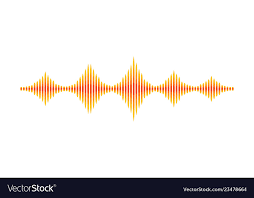 Moving continuously or rapidly to and froDescribe what they see, hear and feel whilst outsideExplore how things workIdentify, name, draw and label the basic parts of the human body and say which part of the body is associated with each senseI can identify how sounds are made, associating some of them with something vibratingI can recognise that vibrations from sounds travel through a medium to the earI can find patterns between the pitch of a sound and features of the object that produced itI can find patterns between the volume of a sound and the strength of the vibrations that produced itI can recognise that sounds get fainter as the distance from the sound source increasesI can explore the way sound is made through vibration in a range of different musical instruments from around the worldI can investigate a variety of materials to see which provides the best insulation against soundPitch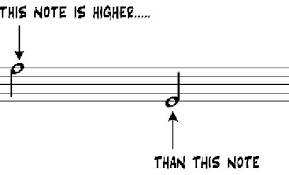 The quality of sound which depends on the rate of vibrations e.g. the degree of highness or lowness of a toneDescribe what they see, hear and feel whilst outsideExplore how things workIdentify, name, draw and label the basic parts of the human body and say which part of the body is associated with each senseI can identify how sounds are made, associating some of them with something vibratingI can recognise that vibrations from sounds travel through a medium to the earI can find patterns between the pitch of a sound and features of the object that produced itI can find patterns between the volume of a sound and the strength of the vibrations that produced itI can recognise that sounds get fainter as the distance from the sound source increasesI can explore the way sound is made through vibration in a range of different musical instruments from around the worldI can investigate a variety of materials to see which provides the best insulation against soundSound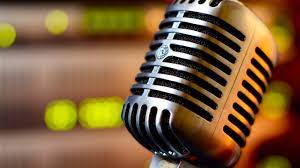 Vibrations that travel through the air or another medium and can be heard when they reach a person or animal’s earDescribe what they see, hear and feel whilst outsideExplore how things workIdentify, name, draw and label the basic parts of the human body and say which part of the body is associated with each senseI can identify how sounds are made, associating some of them with something vibratingI can recognise that vibrations from sounds travel through a medium to the earI can find patterns between the pitch of a sound and features of the object that produced itI can find patterns between the volume of a sound and the strength of the vibrations that produced itI can recognise that sounds get fainter as the distance from the sound source increasesI can explore the way sound is made through vibration in a range of different musical instruments from around the worldI can investigate a variety of materials to see which provides the best insulation against soundInsulation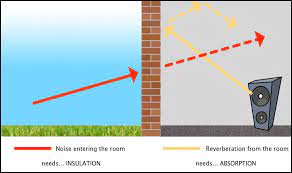 Protect something by using material that prevents the intrusion of soundDescribe what they see, hear and feel whilst outsideExplore how things workIdentify, name, draw and label the basic parts of the human body and say which part of the body is associated with each senseI can identify how sounds are made, associating some of them with something vibratingI can recognise that vibrations from sounds travel through a medium to the earI can find patterns between the pitch of a sound and features of the object that produced itI can find patterns between the volume of a sound and the strength of the vibrations that produced itI can recognise that sounds get fainter as the distance from the sound source increasesI can explore the way sound is made through vibration in a range of different musical instruments from around the worldI can investigate a variety of materials to see which provides the best insulation against soundVolume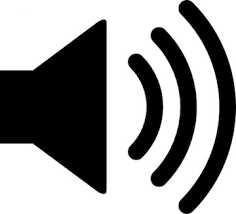 The quality or power of soundDescribe what they see, hear and feel whilst outsideExplore how things workIdentify, name, draw and label the basic parts of the human body and say which part of the body is associated with each senseI can identify how sounds are made, associating some of them with something vibratingI can recognise that vibrations from sounds travel through a medium to the earI can find patterns between the pitch of a sound and features of the object that produced itI can find patterns between the volume of a sound and the strength of the vibrations that produced itI can recognise that sounds get fainter as the distance from the sound source increasesI can explore the way sound is made through vibration in a range of different musical instruments from around the worldI can investigate a variety of materials to see which provides the best insulation against soundDynamics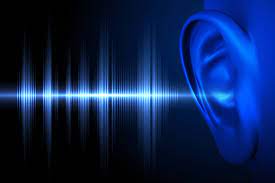 The varying levels of volume of sound in different parts of a performance